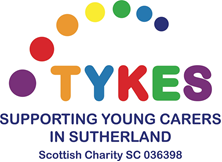 APPLICATION FORM – CONFIDENTIALPosition applied for: 		  YES 	NO        	  		  YES	NO Are you barred from working with children or vulnerable adults? YES 	NODo you need a work permit to take up this post?  YES 	NOHave you ever been convicted of a criminal offence? YES       NOHave you ever been convicted of any traffic offences?	YES	NOHave you ever caused a traffic accident or caused damage to another vehicle whilst driving?	YES	NOIf you are called for an interview and have answered yes to the questions above,* you will be asked for details. Answering “yes” will not necessarily debar you from working with TYKES. This will depend on the nature of the position, together with the circumstances and background of your offences.DETAILS OF 2 REFEREES WE CAN CONTACT AFTER INTERVIEW.  REFEREE  1 should be your manager in your current or most recent job, or someone who knows you in a work capacityREFEREE  2 can be someone who knows you in a different role eg community or voluntary capacityBecause of the nature of the work for which you are applying, this post is exempt from the provision of Section 4(2) of the Rehabilitation of Offenders Act 1974, by view of the Rehabilitation of Offenders Act 1974 (Amendment) orders 1986. Applicants are therefore, not entitled to withhold any information about convictions which for other purposes are “spent” under provision of the Act, or any information of imprisonment. Any failure to disclose such a conviction could result in dismissal action by the Project. Any information given will be completely confidential and will be considered only in relation to application for a position to which the order applies. In view of the above please answer the following questionTYKES has an equal opportunities policy in employment and seeks to ensure that no applicant is discriminated against on the grounds of sex, marital status, colour, race, religion, age disability or disadvantaged by conditions or requirements which cannot be shown to be justifiable. If you have a disability or are affected by any other factors, please tell us about any adjustments we may need to make to assist you at interview or in the workplaceI can confirm that to the best of my knowledge the above information is correct. I accept that providing deliberately false information could result in my dismissal.Signature .................................................. Date …………Please return to: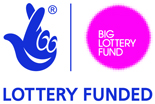 Rhionna MackayOffice Managerrhionna.mackay@nhs.scotAlternatively a hard copy can be sent to TYKES, Unit 9, Golspie Ind. Estate, Golspie KW10 6RN. Your application must be received before the closing date.Name:Title:Address:Telephone:Email:Do you require a work permit to work in the UK?Yes/NoQUALIFICATIONS AND TRAININGQUALIFICATIONS AND TRAININGQUALIFICATIONS AND TRAININGQUALIFICATIONS AND TRAININGQUALIFICATIONS AND TRAININGDates (To/From)School/College/University/Training OrganisationsQualificationsSubjectGradeEMPLOYMENT EXPERIENCEEMPLOYMENT EXPERIENCEEMPLOYMENT EXPERIENCEDates (To/From)EmployerJob title and description of dutiesRelevant ExperiencePlease tell us how your experience, skills and qualifications meet the requirements of the person specification, job description and additional information sheet (if applicable).  Please focus your response on the things you did in your job/volunteering, home-based or social/community activities giving examples of how you demonstrated the skills and competencies required for the role (maximum of 2 A4 sheets). The information you provide will be the basis for shortlisting.Referee 1Referee 2Name:Organisation & Job Title: Address:Contact Phone:Email:In what capacity do you know them? Name:Organisation & Job Title: Address:Contact Phone:Email:In what capacity do you know them?